-In regards to how to pass back a different vlan depending on what ap group the user is originating from.You will have to configure a Role and role mapping and enforcement profile and policyCreate the roles Roles: created AP-Group10 Users and AP-Group20 Users (they are only label you identified)Role Mappings: Created a Mapping with 2 conditions that states anyone connected to AP-Group10/20 is assigned to the: Role AP-Group10 Users and 20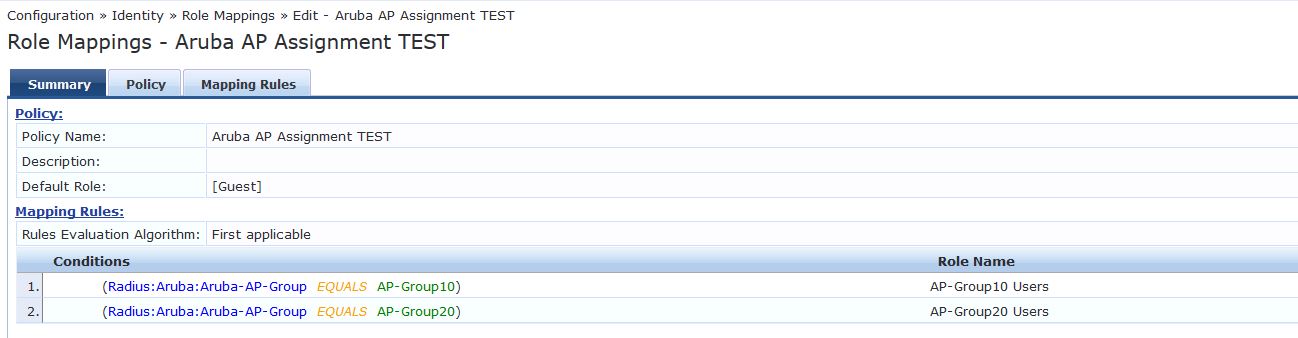 Create the Profiles (action that assigns the VLAN)TEMPLATE: Aruba RADIUS Enforcement- I create the first one the copy it and change the name and vlan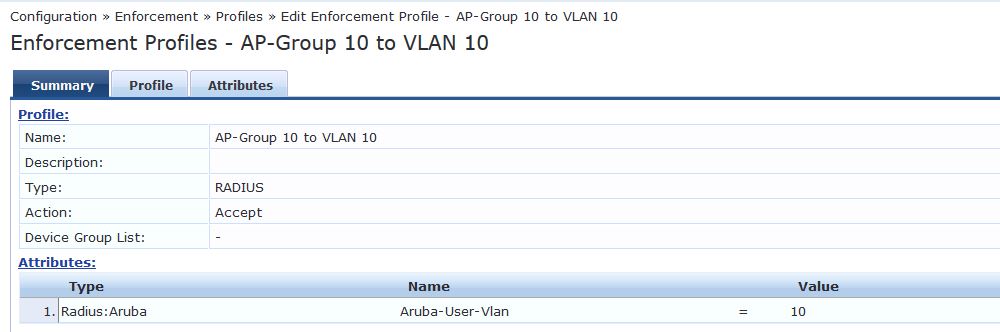 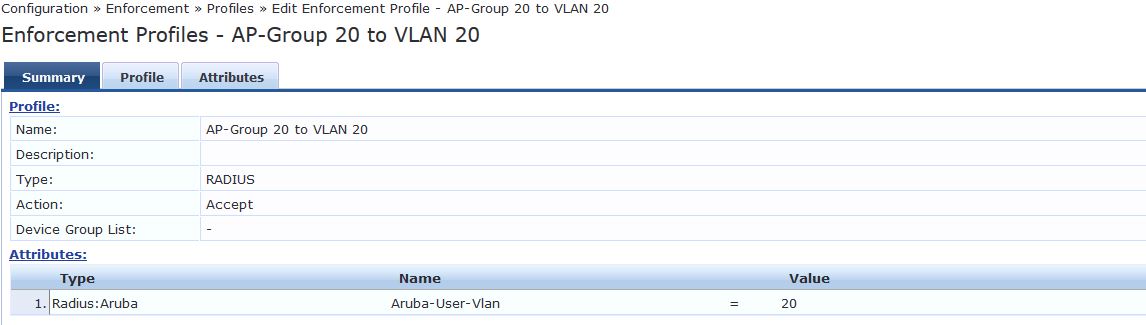 Create Enforcement profile-Rules that states for the Role AP-Group* Users do Action AP-Group* to VLAN *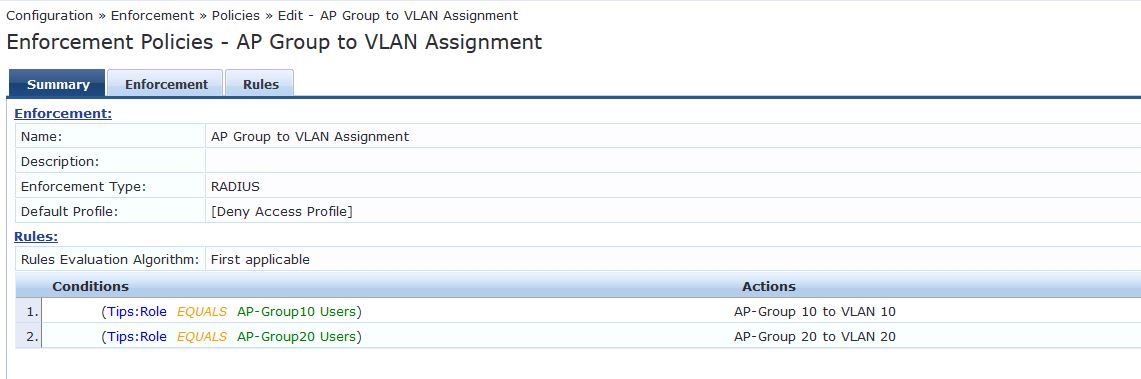 I used the following reference and built on it. Good Luckhttps://community.arubanetworks.com/t5/Security/VLAN-assignment-with-clearpass/td-p/223834